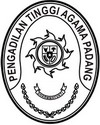 Nomor	: W3-A/      /PL.01/VII/2023	          	                                               Juli 2023Lampiran	: 1 (satu) berkasPerihal	: Permohonan Persetujuan Hibah Gedung Lama	  Pada Satker Pengadilan Agama Maninjau Yth. Sekretaris Mahkamah Agung RIC.q. Kepala Biro Perlengkapan BUA MA RIDi       JAKARTA          Assalamu’alaikum, Wr. Wb.	Sehubungan dengan surat Ketua Pengadilan Agama Maninjau Nomor W3-A15/867/PL.01/VI/2023 tanggal 21 Juni 2023 perihal sama dengan pokok surat, dengan ini kami mengajukan permohonan hibah gedung lama kantor Pengadilan Agama Maninjau kepada KAN (Kerapatan Adat Nagari) Maninjau selaku penanggungjawab dan pemilik tanah ulayat dimana berdirinya gedung tersebut.Sebagai bahan pertimbangan bersama ini dilampirkan :Surat Permohonan Hibah Bangunan;Surat Kesediaan Menerima Hibah;Dokumen data Penerima Hibah dan Surat Keterangan Wali Nagari Maninjau;Surat Dinas Pemberdayaan Masyarakat Nagari Kabupaten Agam tentang KAN Maninjau;SK PSP;Fotokopi Dokumen BMN (IMB);Kartu Identitas Barang (KIB);Berita Acara Hasil Penelitian Data Administratif BMN yang akan dihibahkan;Foto BMN yang akan dihibahkan.	Demikian kami sampaikan, atas perhatian dan kerjasamanya  diucapkan terima kasih.				Wassalam,Ketua Pengadilan Tinggi Agama Padang Dr. Drs. H. Pelmizar, M.H.I.NIP. 19561112.198103.1.009Tembusan Yth : - Ketua Pengadilan Agama Maninjau